Фототаблица осмотра рекламной конструкции по адресу: ул. Ленинградская 1/1 от 21.03.2022.Съёмка проводилась в 11 часов 40 минут телефоном Xiaomi RedMi note 9PRO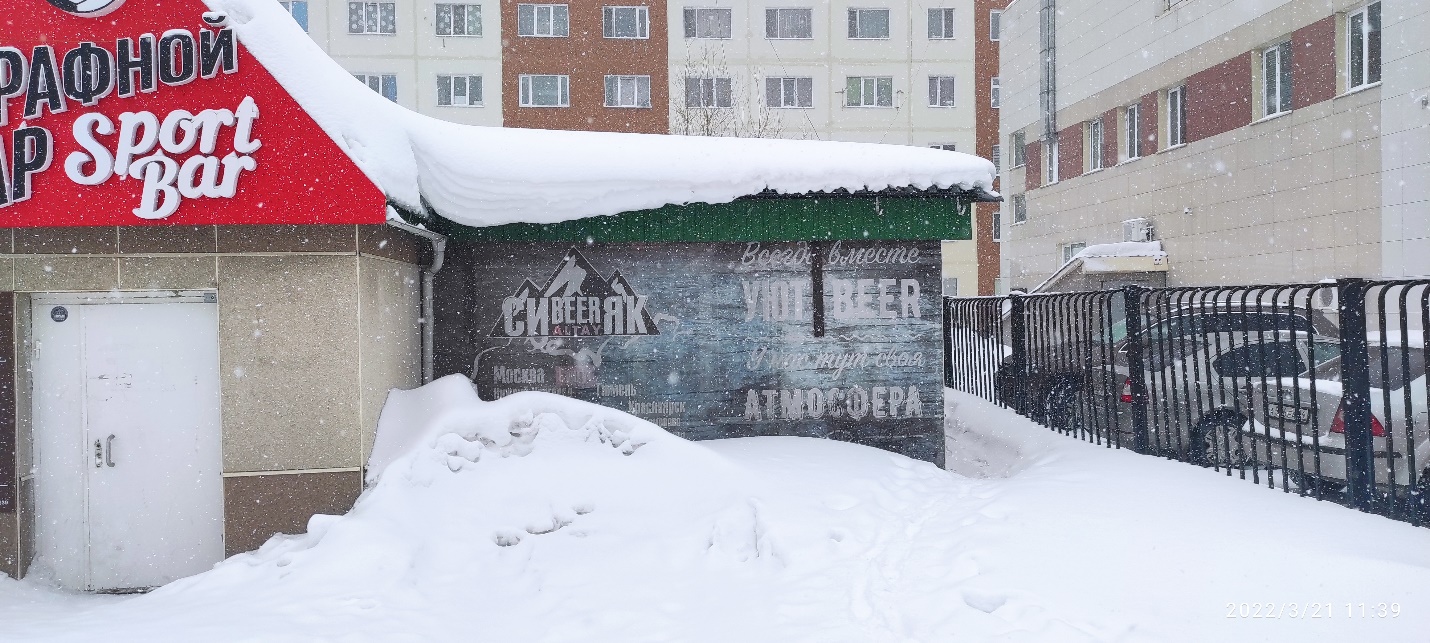 Фото 3 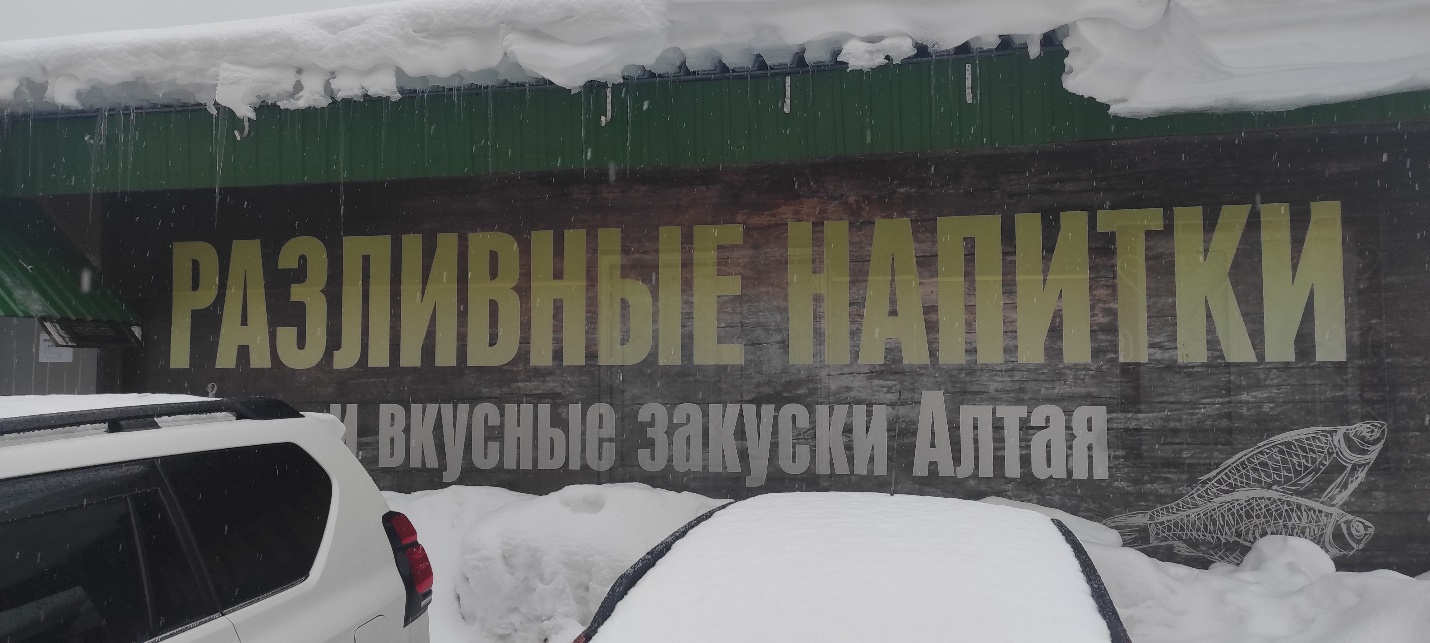 Фото 4 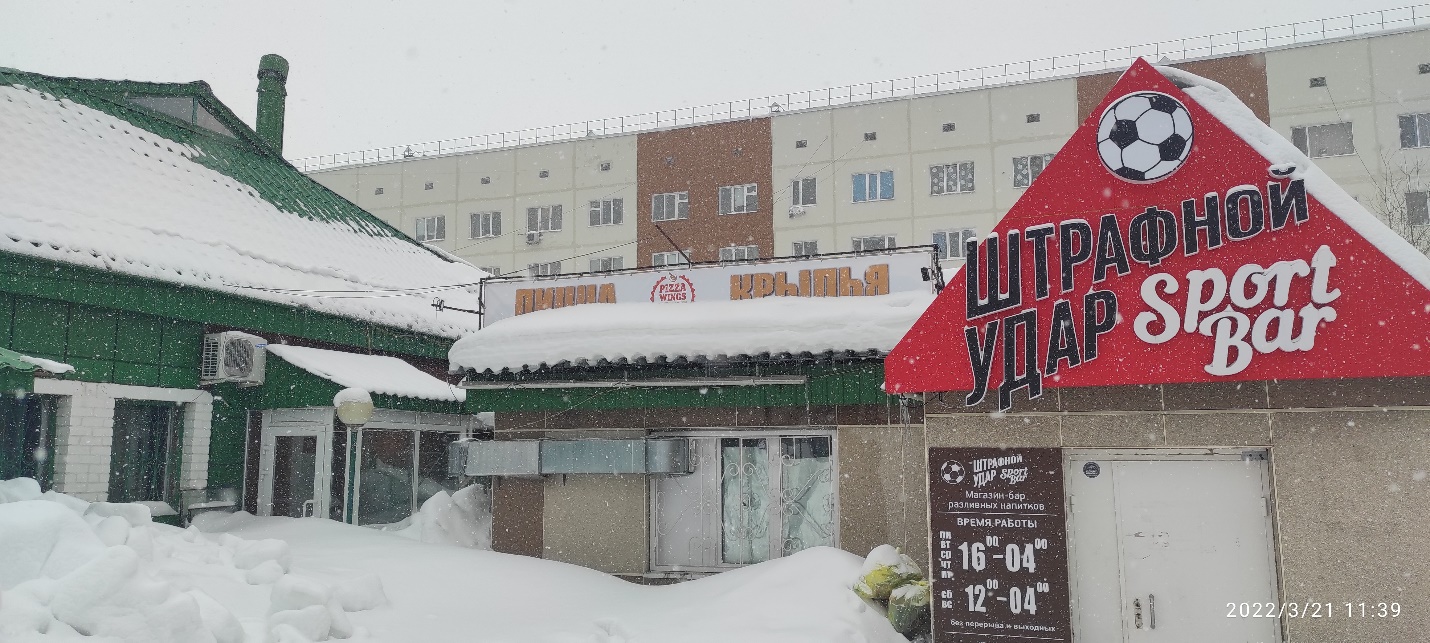 Ленинградская 3/1Фото 5 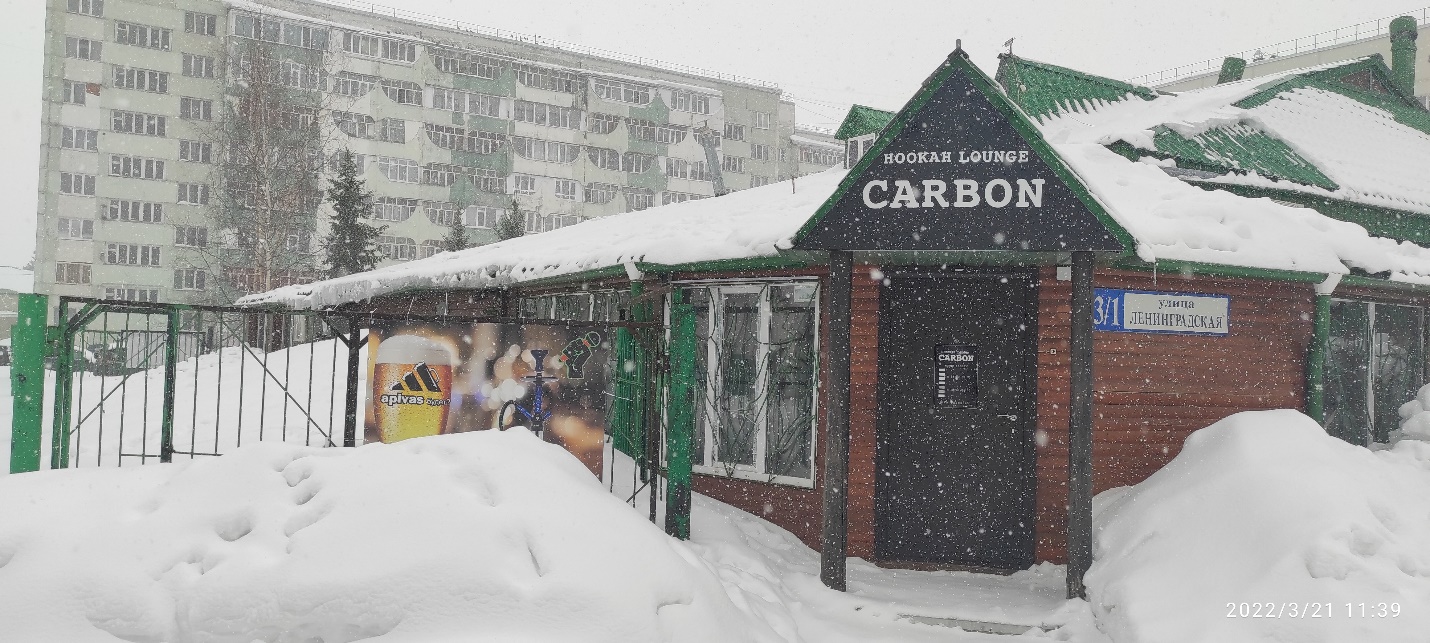 Фото 6 